新 书 推 荐中文书名：《尼日利亚妻子》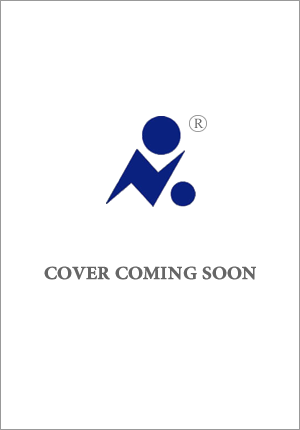 英文书名：THE NIGERWIFE作    者：Vanessa Walters出 版 社：Atria代理公司：InkWell/ANA/Lauren Li页    数：待定出版时间：2023年7月代理地区：中国大陆、台湾审读资料：电子稿类    型：大众文学内容简介：    《尼日利亚妻子》（THE NIGERWIFE）来自小说界的一个强大的新声音，对家庭、婚姻与女性身份进行了一次引人入胜的审视，它的讽刺幽默与背景设置让人想起欧因坎·布雷思韦特（Oyinkan Braithwaite）的《我的妹妹是连环杀手》（MY SISTER, THE SERIAL KILLER），它对黑暗的家庭家庭动态的描写，则能媲美吉莉安·弗琳（Gillian Flynn）的《利器》（SHARP OBJECTS）。    妮可·奥鲁瓦里（Nicole Oruwari）拥有完美的生活：一位英俊的丈夫，一栋位于尼日利亚拉各斯市中心的富丽堂皇的房子，以及一群魅力四射、不愿接纳新成员的朋友。妮可是一名带着两个年幼孩子的英国侨民，她抛弃了一切，成为一名“尼日利亚人”——一名尼日利亚男子的外国新娘——她用总是阴沉灰暗的伦敦和她不自量力的家庭换取了阳光明媚、荣华富贵的拉各斯。    但当妮可在富足的伊科伊港的一艘船上消失得无影无踪时，她那所谓“完美生活”中的裂痕开始显现。在妮可展现出一幅不费吹灰之力就能获得财富与幸福的画面的同时，另一幅截然相反的画面也迅速浮现出来——抑郁、孤独，甚至暴力。哪一个才是真正的妮可？她去哪儿了呢？    由于对妮可失踪的调查一直没有结果，妮可的好管闲事的姑姑克洛迪娜（Claudine）决定亲自处理此事。她带着一部手机和一张前往尼日利亚的机票，开始挖掘妮可的过去——但是她越是挖掘侄女的隐秘生活，她自己的秘密就越有可能被曝光。为了找到妮可失踪的真相，她必须正视自己被埋葬的历史——在一起为时已晚之前。    《尼日利亚妻子》是对两位女性为身份而斗争的辛酸生活的审视，它的灵感大致来自沃尔特斯自己的经历：写作本书是一个很痛苦的过程。我在尼日利亚生活了七年多。我和其他尼日利亚妇女在拉各斯的真实生活经历给我写作这个故事带来了启发。我不得不面对婚姻中的冲突、孤独，我感觉我自身也以我自己的方式消失了。为了我的孩子，我用写作逃离了这种试图压倒我的抑郁。我认为我的故事把女性正在进行的关于父权制、婚姻和女性期望的对话向前推进了一步。我的这个故事的背景可能是独特的，但这一斗争是普遍的。作者简介：瓦妮莎·沃尔特斯（Vanessa Walters）在英国伦敦出生和长大。瓦妮莎有从事国际新闻和剧本写作行业的背景，还曾参演在英国各地上演的戏剧，其中包括Michael X【2021年在阿尔梅剧院（Almedia Theatre）演出】。她曾获得多项荣誉，其中包括Tin House resident、Millay Colony resident，她还即将在哈珀·柯林斯出版社（HarperCollins）出版她的文集《关系》（RELATIONS）。她此前在潘·麦克米伦出版社（Pan Macmillan）出版过三部面向年轻人的小说——《粗鲁的女孩》（RUDE GIRLS）、《生活中最美好的事情》（BEST THINGS IN LIFE）和《吸烟！奥赛罗！》（SMOKE! OTHELLO!）。瓦妮莎目前住在布鲁克林，正在修改她的第二部小说（一部以公园坡为背景的优质谋杀探案故事）。当她不写作或照顾孩子时，她的爱好是散步、阅读、跳舞、追看《纽约娇妻》（Real Housewives），还有处理她自然卷的头发。谢谢您的阅读！请将反馈信息发至：李文浩（Lauren Li）安德鲁·纳伯格联合国际有限公司北京代表处北京市海淀区中关村大街甲59号中国人民大学文化大厦1705室邮编：100872电话：010-82449901传真：010-82504200Email：Lauren@nurnberg.com.cn网站：www.nurnberg.com.cn豆瓣小站：英国安德鲁·纳伯格联合国际有限公司的小站 (douban.com)新浪微博：安德鲁纳伯格公司的微博_微博 (weibo.com)微信订阅号：“安德鲁﹒纳伯格联合国际有限公司北京代表处”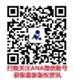 